Butterfly Life Cycle Yoga 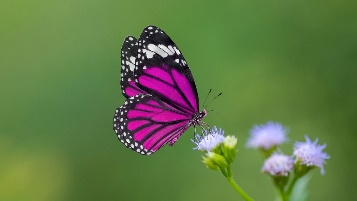 1. Curl up like an egg.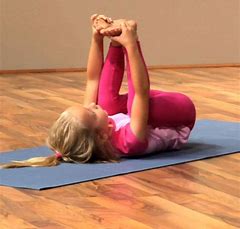 2. Crawl Like a Caterpillar.  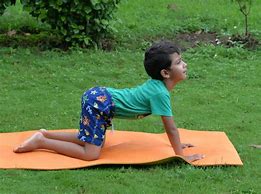 3. Be as still as a chrysalis.   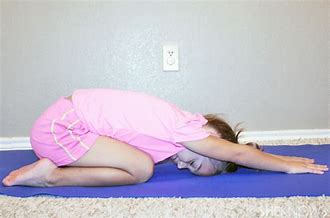  Fly like a butterfly.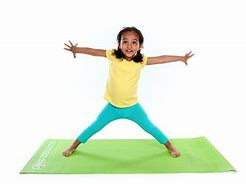 ~NAMASTE~ How do you feel after becoming a butterfly?Can you describe what you look like as a butterfly?Where are you flying to? Why?